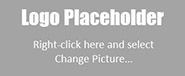 IntroductionThe Committee of  is committed to ensuring that fundraising activities are carried out in an ethical manner. This policy applies to the Committee, members, casual, permanent and contract staff and volunteers.Committee members have the responsibility of ensuring the sustainability and viability of , now and in the years to come. This includes ensuring that relevant funding is applied for and made available to support the activities of the .  The Committee retains the responsibility for inspiring fundraisers, demonstrating the importance of fundraising to the organisation, and demonstrating their leadership in this area. To achieve this, Committee members should accept their key role in the fundraising process. PurposeThe purpose of this document is to identify ’s position on fundraising practice and to document the standards expected in raising funds. Policy will endeavor to only employ techniques that we would be happy to be used on ourselves.In doing so, the  will adhere to the following standards:Fundraising activities carried out by  will comply with all relevant laws.Any communications to the public made while carrying out a fundraising activity shall be truthful and non-deceptive.All monies raised via fundraising activities will be for the stated purpose of the appeal and will comply with the  stated Objects, mission, purpose and values.All personal information collected by  is confidential and is not for sale or to be given away or disclosed to any third party without consent.Nobody directly or indirectly employed by or volunteering for  shall accept commissions, bonuses or payments for fundraising activities on behalf of the .No general solicitations shall be undertaken by telephone or door-to-door.Fundraising activities should not be undertaken if they may be detrimental to the good name or community standing of .  Financial contributions will only be accepted from companies, organisations and individuals the Committee considers ethical. Where there is uncertainty in a funders ethical credentials, this will require ratification at a Committee meeting. Ethical Fundraising ProceduresResponsibilitiesThe Committee of  is responsible for the implementation and review of this policy.All Committee members, members, casual, permanent and contract staff and volunteers are responsible for adhering to this policy.ProceduresThe Finance Committee will oversee major fundraising tasks. The Finance Committee will report regularly to the Committee.All fundraising activities must have the prior approval of the Finance Committee and the Committee, as recorded in Committee meeting minutes.A statement estimating income and expenses will be prepared prior to the commencement of any new fundraising activity that may present a financial risk to . Fundraising activities should not be undertaken if they will expose the organisation to significant financial or reputational risk.Related DocumentsCode of EthicsAuthorisation________________________________________Responsible personVersion1.0Date approved by CommitteeScheduled review date